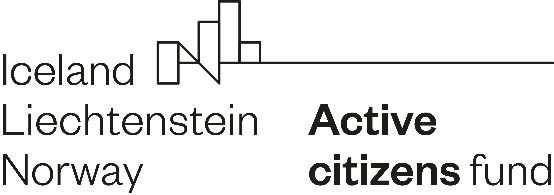 Конкурс Фонда Активных Граждан на гранты ЕЭЗ по развитию двусторонних отношенийФонд открытой Эстонии объявляет конкурс по развитию двусторонних отношений между организациями Эстонии и организациями из стран доноров программы Фонда Активных Граждан - Норвегии, Исландии и Лихтенштейне.Одним из приоритетов программы является укрепление двусторонних отношений, обмен знаниями и взаимопонимание посредством создания сетей, обмена опытом и общих достижений между эстонскими и норвежскими, исландскими и лихтенштейнскими организаций гражданского общества (ОГО).Поддержка будет оказываться действующим в общественных интересах ОГО в одной из следующих пяти областей:демократия, активная гражданская позиция, эффективное управление и прозрачность;права человека и равное обращение путем борьбы с дискриминацией на основании расового или этнического происхождения, религии или убеждений, пола, инвалидности, возраста, сексуальной ориентации или гендерной идентичности;социальная справедливость и вовлечение уязвимых групп населения в общественную жизнь;гендерное равенство и гендерное насилие;окружающая среда и изменение климата.Конкурс открыт для поддержки инициатив, которые способствуют достижению следующих целей и результатов:Целью двусторонних инициатив является обеспечение краткосрочного международного обмена опытом между Эстонией и странами-донорами Норвегией, Исландией и Лихтенштейном. Это гибкий вариант финансирования, и спектр финансируемых действий широк. Например, можно подать заявку на поддержку по следующим направлениям деятельности:поиск партнеров, планирование проектов сотрудничества, подготовка проектных заявок;обмен опытом и сотрудничество, обмен лучшими практиками между организациями Эстонии и стран-доноров;краткосрочные стажировки в донорских организациях;обучение или другие мероприятия по наращиванию потенциала, в том числе онлайн;составление или перевод информационных материалов;совместные учебные поездки с участием организаций из Эстонии и стран-доноров;другие виды деятельности, например стажировки представителей донорских организаций в Эстонии или визиты эстонских экспертов в страны-доноры.Мероприятия могут проводиться в Эстонии или в странах-донорах. В зависимости от ограничений на поездки из-за пандемии Covid-19 мероприятия также могут проводиться онлайн.Сумма поддержки составляет до 2500 евро на инициативу. Размер гранта составляет 100% от приемлемых затрат. Бюджет конкурса составляет 20 000 евро, который при проявлении интереса может быть увеличен.Заявку на грант можно подать на покрытие следующих расходов:гонорары экспертов, включая расходы на проезд и проживание эксперта;взносы за участие в конференциях, семинарах, курсах и других мероприятиях;дорожные расходы (транспорт, проживание, суточные);затраты на проведение исследований, включая сбор данных;информация и коммуникация;другие разумные затраты, необходимые для осуществления совместной деятельности.Заявки принимаются на постоянной основе, а решения о присуждении грантов принимаются в течение 2 недель.Форму заявки можно найти здесь. Заявка должна быть подана на эстонском языке. Заявку вместе с резюме ключевых людей проекта и подтверждение партнерской организации в свободной форме о том, что они готовы участвовать в двусторонней инициативе, необходимо отправить в электронном виде по электронной почте на адрес acf@oef.org.ee. Все документы должны быть в одном цифровом контейнере, подписанном лицом, уполномоченным подписывать.Дополнительная информация:Катрин ЭнноФонд "Открытая Эстония"Тел. + 372 502 5301katrin@oef.org.ee 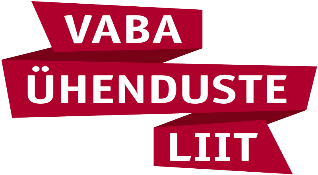 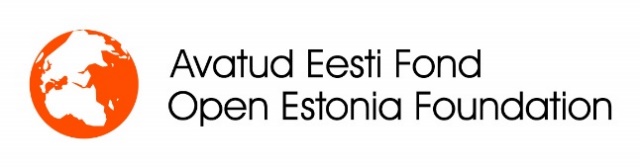 Ожидаемые результаты программыПоказателиКонечный результатРасширение сотрудничества между организациями стран-бенефициарами и стран-доноровУдовлетворенность партнерствомКонечный результатРасширение сотрудничества между организациями стран-бенефициарами и стран-доноровДоверие к партнерамКонечный результатРасширение сотрудничества между организациями стран-бенефициарами и стран-доноровКоличество организаций, которые применяют знания, полученные в рамках двустороннего партнерстваКонечный результатРасширение сотрудничества между организациями стран-бенефициарами и стран-доноровКоличество организаций, чьи знания / методы / подходы улучшились в результате двустороннего партнерстваПромежуточная цель 1Поддержка сотрудничества между организациями стран-бенефициаров и стран-доноровКоличество проектов с участием партнера из страны-донораПромежуточная цель 2Развитие сотрудничества при поддержке Фонда Активных ГражданКоличество двусторонних инициатив, поддержанных Фондом Активных ГражданПромежуточная цель 2Развитие сотрудничества при поддержке Фонда Активных ГражданКоличество лиц, участвующих в двусторонних инициативах, поддерживаемых Фондом Активных Граждан